Események, liturgikus programokEseménynaptár12.23. karácsonyfa állítás és templom takarítás12.24. 16.00 Pásztorjáték 12.25. és 01.01 ünnepi miserendA hét ünnepeikedd: Kaniziusz szent Pétercsütörtök: Kenti szent János áldozópapszombat:  Karácsony napja - Urunk születése Szentmisék, liturgikus templomi események Vasárnap:  8.45 + Pál                    10.00  Rózsafüzér társulat                   18.30  + György, élő és + családtagok hétfő:         6.00 kedd:          6.00 szerda:        6.00 csütörtök:  6.00 hálából 49. házassági évfordulón péntek:       6.00  + szülők és nevelőszülők szombat:    8.45 Pro populo                   10.00 + édesapa és édesanya, élő és + családtagok                     18.30 + Róza és Rozália HirdetésekAdventben hétköznapokon (hétfőtől péntekig) 6.00-kor lesz a szentmise. December 24-én reggel 6-kor a Mária Rádió élőben közvetíti templomunkból a rorate szentmisét. december 24. szenteste 16.00 pásztorjáték 24.00 éjféli szentmise december 25. szombat, Karácsony, Jézus születése - parancsolt ünnep 8.45, 10.00, 18.30 december 26. vasárnap, Szent Család vasárnapja 8.45, 10.00, 18.30 december 27. hétfő, Szent János apostol 7.00 december 28. kedd, Aprószentek, vértanúk 18.30december 29. szerda7.00december 30. csütörtök 18.30december 31. péntek év végi hálaadás18.30Január 1. szombat, Szűz Mária Istenanyasága – parancsolt ünnep 8.45, 10.00, 18.30Január 6. csütörtök, Vízkereszt ünnepe – parancsolt ünnep 7.00, 18.30 December 23-án, a reggeli szentmise után állítjuk fel a karácsonyfákat, és végezzük el a templom takarítását!Kérem a segítségüket! December 29-én évzáró kirándulásra hívjuk a túrázni szeretőket Részletek a levelező listán és a fb oldalon lesznek elérhetők. Gondolatok a mai naphozBoldog vagy, mert hittél! Advent 4. hetére fordulva a két titoktudó asszony áll előttünk. Mária sietve elmegy Erzsébethez. Nem azért, hogy az angyal szaváról megbizonyosodjék. Sokkal inkább azért, hogy megossza örömét. A külső szemlélő két gyermeket váró asszonyt láthat. Aki viszont túlnéz a láthatón, a remény embereit fedezi fel. Karácsonyra készülve mi az én reményem? Mit várok az idei ünneptől? Számos lehetőség lesz a találkozásra. Rokonokkal, barátokkal, ismerősökkel. Vajon mennyire lesz, mennyire marad Jézus a középpontban? Hiszen az ünnep lényege az Ő születésnapja. Erzsébet szava az áldás szava. Karácsonyra készülve határozzuk el, hogy jót mondunk egymásról! Milyen jó lenne, ha egymást is dicsérnénk ezekben a napokban, és nem csupán a finom ételeket! Erzsébet azzal fordul Máriához, hogy boldog vagy, mert hittél. Hol tapasztaltam meg már a hit boldogságát? Milyen jó lenne, ha ránk is mondhatná a környezetünk: boldog vagy, mert hittél! Ha egyre jobban Krisztus kerül életünk középpontjába, ha az ünnep valóban róla fog szólni, akkor karácsonyi köszöntésünk igaz és mélyről jövő lehet: áldott karácsonyt kívánunk! Fülöp Ákos plébánosA rákosfalvai plébánia hírlevele belső használatra.Számlaszámunk: CIB bankműködés (egyházi adó): 11100104-19819019- 36000001Felelős kiadó Fülöp Ákos plébános„hogy életünk legyen és bőségben legyen”Advent 4. vasárnapja              2021. december 19.  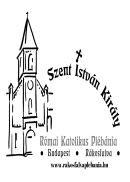 Harmatozzatok egek onnan felülről, és ti felhők, hullassátok közénk az Igazat! Nyíljék meg a föld, és teremje az Üdvözítőt! (Iz 45,8)
Rákosfalvai Szent István Király Plébánia1144 Budapest, Álmos vezér tér 1. : 363-5976Honlap: rakosfalvaplebania.huEmail: iroda@rakosfalvaplebania.huLevelezőlista: rakosfalva@groups.ioPlébános: Fülöp ÁkosSzentmisék:  vasárnap:   8.45; 10.00; 18.30hétköznap: hétfőtől szombatig 6.00                       szombat 18.30Irodai ügyelet: hétfő – szerda – péntek 16.00-17.30                            kedd – csütörtök 9.00-12.00Olvasmány: Mik 5, 1-4a Belőled születik majd nekem, aki uralkodni fog Izrael felett. Szentlecke: Zsid 10, 5-10 Íme elmegyek, hogy teljesítsem akaratodat. Evangélium: Lk 1, 39-45 Boldog vagy, aki hitted, hogy beteljesedik mindaz, amit az Úr mondott neked. 